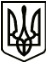 УкраїнаМЕНСЬКА МІСЬКА РАДАЧернігівська область(п’ята сесія восьмого скликання)РІШЕННЯ23 квітня  2021 року	№ 222Про внесення змін до рішення 2 сесії Менської міської ради 8 скликання від 23.12.2020 № 50 «Про затвердження Програми територіальної оборони на території населених пунктів Менської міської громади на 2021-2023 роки»З метою якісного проведення навчальних зборів із військовозобов'язаними підрозділів територіальної оборони, які відбудуться в травні 2021 року та на виконання заходів Програми територіальної оборони на території населених пунктів Менської міської територіальної громади на 2021-2023 роки, враховуючи рекомендації постійних депутатських комісій Менської міської ради, керуючись ст. 26 Закону України «Про місцеве самоврядування в Україні», Менська міська радаВИРІШИЛА:Внести зміни до додатку 1 рішення 2 сесії Менської міської ради 8 скликання «Про затвердження Програми територіальної оборони на території населених пунктів Менської міської громади на 2021-2023 роки» від 23.12.2020 № 50, виклавши пункти 1, 4, позицію «Всього» у новій редакції згідно додатку 1 до даного рішення - додається.Внести зміни до додатку 2 рішення 2 сесії Менської міської ради 8 скликання «Про затвердження Програми територіальної оборони на території населених пунктів Менської міської громади на 2021-2023 роки» від 23.12.2020 № 50 виклавши його в новій редакції гідно додатку до даного рішення — додається. Внести зміни до пункту 8 Паспорту Програми  територіальної оборони на території населених пунктів Менської міської громади на 2021-2023 роки», замінивши цифри «420» на  «480».Контроль за виконанням рішення покласти на заступника міського голови з питань діяльності виконавчого комітету Менської міської ради С.М.Гаєвого.Міський голова	Г.А.ПримаковДодаток 1до рішення 5 сесії Менської ради 8 скликання № 222 від 23.04.2021 «Про внесення змін до рішення 2 сесії Менської міської ради 8 скликання від 23.12.2020 № 50 «Про затвердження Програми територіальної оборони на території населених пунктів Менської міської громади на 2021-2023 роки»Заходи  Програми територіальної оборони на території населених пунктів Менської міської територіальної громади на 2021- 2023 рокиДодаток 2 до рішення 5 сесії Менської міської ради 8 скликання №222 від 23.04.2021 «Про внесення змін до рішення 2 сесії Менської міської ради 8 скликання від 23.12.2020 № 50 «Про затвердження Програми територіальної оборони на території населених пунктів Менської міської громади на 2021-2023 роки»»Ресурсне забезпечення Програми територіальної оборони на території населених пунктів Менської міської територіальної громади на 2021 - 2023 роки№з/пПерелік заходів ПрограмиСтрок виконання заходівВиконавціДжерела фінансуванняОрієнтовані обсяги фінансування, тис. грн.Орієнтовані обсяги фінансування, тис. грн.Орієнтовані обсяги фінансування, тис. грн.Примітка№з/пПерелік заходів ПрограмиСтрок виконання заходівВиконавціДжерела фінансування2021р.2022р.2023р.ПриміткаІ. Заходи всебічного забезпечення організації підготовки військовозобов’язаних, призначених до складу підрозділів територіальної оборони, проведення навчальних зборів, занять а «Єдиного всеукраїнського стрілецького дня»І. Заходи всебічного забезпечення організації підготовки військовозобов’язаних, призначених до складу підрозділів територіальної оборони, проведення навчальних зборів, занять а «Єдиного всеукраїнського стрілецького дня»І. Заходи всебічного забезпечення організації підготовки військовозобов’язаних, призначених до складу підрозділів територіальної оборони, проведення навчальних зборів, занять а «Єдиного всеукраїнського стрілецького дня»І. Заходи всебічного забезпечення організації підготовки військовозобов’язаних, призначених до складу підрозділів територіальної оборони, проведення навчальних зборів, занять а «Єдиного всеукраїнського стрілецького дня»І. Заходи всебічного забезпечення організації підготовки військовозобов’язаних, призначених до складу підрозділів територіальної оборони, проведення навчальних зборів, занять а «Єдиного всеукраїнського стрілецького дня»І. Заходи всебічного забезпечення організації підготовки військовозобов’язаних, призначених до складу підрозділів територіальної оборони, проведення навчальних зборів, занять а «Єдиного всеукраїнського стрілецького дня»І. Заходи всебічного забезпечення організації підготовки військовозобов’язаних, призначених до складу підрозділів територіальної оборони, проведення навчальних зборів, занять а «Єдиного всеукраїнського стрілецького дня»І. Заходи всебічного забезпечення організації підготовки військовозобов’язаних, призначених до складу підрозділів територіальної оборони, проведення навчальних зборів, занять а «Єдиного всеукраїнського стрілецького дня»І. Заходи всебічного забезпечення організації підготовки військовозобов’язаних, призначених до складу підрозділів територіальної оборони, проведення навчальних зборів, занять а «Єдиного всеукраїнського стрілецького дня»1.Забезпечення перевезення особового складу підрозділів територіальної оборони, військовозобов'язаних при проведенні з ними навчальних зборів, занять та навчань до місць виконання практичних дій, полігонів, дислокації та придбання паливно-мастильних матеріалів.2021 -2023 рокиМенська міська рада, районний територіальний центр комплектування та соціальної підтримкиБюджет Менської міської територіальної громади та інші джерела, не заборонені законодавством40,020,020,04.Забезпечення проведення навчальних зборів, занять та навчань у пунктах постійної дислокації та у польових умовах, в т.ч. придбання предметів, матеріалів, обладнання та інвентарю.2021 - 2023 рокиМенська міська рада, районний територіальний центр комплектування та соціальної підтримкиБюджет Менської міської територіальної громади та інші джерела, не заборонені законодавством50,010,010,0Всього210170100Обсяг коштів, які пропонується залучити на виконання ПрограмиУсього витрат на виконання Програми, тис. гривеньОбсяг ресурсів, всього480Бюджет Менської міської територіальної громади480